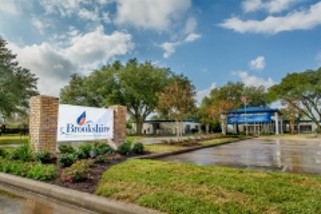 Brookshire Residence & Rehabilitation CenterHiring RNs, LVNs and CNAs710 Hwy 359 S    Brookshire, TX  77423Located 8 miles west of Katy Mills Mall, we have that “small town” feel but are easily accessible from I10.  Our building has a secure memory-care unit,a skilled nursing/therapy unit, and a long-term care unit.We are always looking for skilled, caring professionals to join our team.Please contact us at (281) 375-5272 or at info@brookshirecare.com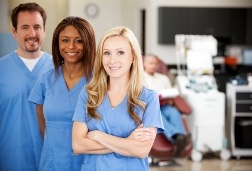 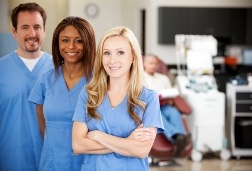 